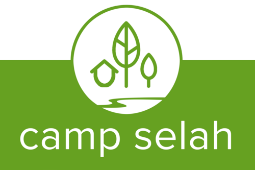 Please check session(s) your camper will attend:  □ June 16  June 23  □ July 7 □ July 14 □ July 28  □ Aug 6Please check session(s) your camper will attend:  □ June 16  June 23  □ July 7 □ July 14 □ July 28  □ Aug 6Please check session(s) your camper will attend:  □ June 16  June 23  □ July 7 □ July 14 □ July 28  □ Aug 6Please check session(s) your camper will attend:  □ June 16  June 23  □ July 7 □ July 14 □ July 28  □ Aug 6Please check session(s) your camper will attend:  □ June 16  June 23  □ July 7 □ July 14 □ July 28  □ Aug 6Please check session(s) your camper will attend:  □ June 16  June 23  □ July 7 □ July 14 □ July 28  □ Aug 6Please check session(s) your camper will attend:  □ June 16  June 23  □ July 7 □ July 14 □ July 28  □ Aug 6Please check session(s) your camper will attend:  □ June 16  June 23  □ July 7 □ July 14 □ July 28  □ Aug 6Please check session(s) your camper will attend:  □ June 16  June 23  □ July 7 □ July 14 □ July 28  □ Aug 6Please check session(s) your camper will attend:  □ June 16  June 23  □ July 7 □ July 14 □ July 28  □ Aug 6Please check session(s) your camper will attend:  □ June 16  June 23  □ July 7 □ July 14 □ July 28  □ Aug 6Please check session(s) your camper will attend:  □ June 16  June 23  □ July 7 □ July 14 □ July 28  □ Aug 6Please check session(s) your camper will attend:  □ June 16  June 23  □ July 7 □ July 14 □ July 28  □ Aug 6Please check session(s) your camper will attend:  □ June 16  June 23  □ July 7 □ July 14 □ July 28  □ Aug 6Please check session(s) your camper will attend:  □ June 16  June 23  □ July 7 □ July 14 □ July 28  □ Aug 6Please check session(s) your camper will attend:  □ June 16  June 23  □ July 7 □ July 14 □ July 28  □ Aug 6Please check session(s) your camper will attend:  □ June 16  June 23  □ July 7 □ July 14 □ July 28  □ Aug 6CAMPER INFORMATION  Complete all fields below.  A separate form is needed for each camper.CAMPER INFORMATION  Complete all fields below.  A separate form is needed for each camper.CAMPER INFORMATION  Complete all fields below.  A separate form is needed for each camper.CAMPER INFORMATION  Complete all fields below.  A separate form is needed for each camper.CAMPER INFORMATION  Complete all fields below.  A separate form is needed for each camper.CAMPER INFORMATION  Complete all fields below.  A separate form is needed for each camper.CAMPER INFORMATION  Complete all fields below.  A separate form is needed for each camper.CAMPER INFORMATION  Complete all fields below.  A separate form is needed for each camper.CAMPER INFORMATION  Complete all fields below.  A separate form is needed for each camper.CAMPER INFORMATION  Complete all fields below.  A separate form is needed for each camper.CAMPER INFORMATION  Complete all fields below.  A separate form is needed for each camper.CAMPER INFORMATION  Complete all fields below.  A separate form is needed for each camper.CAMPER INFORMATION  Complete all fields below.  A separate form is needed for each camper.CAMPER INFORMATION  Complete all fields below.  A separate form is needed for each camper.CAMPER INFORMATION  Complete all fields below.  A separate form is needed for each camper.CAMPER INFORMATION  Complete all fields below.  A separate form is needed for each camper.CAMPER INFORMATION  Complete all fields below.  A separate form is needed for each camper.Full Name   Full Name   Address:                                                                              City & ZipAddress:                                                                              City & ZipAddress:                                                                              City & ZipAddress:                                                                              City & ZipAddress:                                                                              City & ZipAddress:                                                                              City & ZipAddress:                                                                              City & ZipAddress:                                                                              City & ZipAddress:                                                                              City & ZipAddress:                                                                              City & ZipAddress:                                                                              City & ZipAddress:                                                                              City & ZipAddress:                                                                              City & ZipAddress:                                                                              City & ZipAddress:                                                                              City & ZipNickname:Nickname:Nickname:Birthdate:	Birthdate:	Birthdate:	Birthdate:	Birthdate:	Birthdate:	AgeAgeT-Shirt Size: (circle one)Youth- XS   S   M   L   XLAdult:  S  M  L  XL  XXL  XXXLT-Shirt Size: (circle one)Youth- XS   S   M   L   XLAdult:  S  M  L  XL  XXL  XXXLT-Shirt Size: (circle one)Youth- XS   S   M   L   XLAdult:  S  M  L  XL  XXL  XXXLT-Shirt Size: (circle one)Youth- XS   S   M   L   XLAdult:  S  M  L  XL  XXL  XXXLT-Shirt Size: (circle one)Youth- XS   S   M   L   XLAdult:  S  M  L  XL  XXL  XXXLShoeSizeGrade (2022-2023 School Year)Grade (2022-2023 School Year)Grade (2022-2023 School Year)School:School:School:School:School:School:School:School:School:School:School:School:School:School:Local Church (if applicable)Local Church (if applicable)Local Church (if applicable)Local Church (if applicable)Local Church (if applicable)Local Church (if applicable)Local Church (if applicable)Local Church (if applicable)Local Church (if applicable)Local Church (if applicable)Local Church (if applicable)Local Church (if applicable)Pastor (if applicable)Pastor (if applicable)Pastor (if applicable)Pastor (if applicable)Pastor (if applicable)Pastor’s E-mail (if applicable)Pastor’s E-mail (if applicable)Pastor’s E-mail (if applicable)Pastor’s E-mail (if applicable)Pastor’s E-mail (if applicable)Pastor’s E-mail (if applicable)Pastor’s E-mail (if applicable)Pastor’s E-mail (if applicable)Pastor’s E-mail (if applicable)Pastor’s E-mail (if applicable)Pastor’s E-mail (if applicable)Pastor’s E-mail (if applicable)Pastor’s E-mail (if applicable)Pastor’s E-mail (if applicable)Pastor’s E-mail (if applicable)Pastor’s E-mail (if applicable)Pastor’s E-mail (if applicable)Camper’s Favorite Activities:Camper’s Favorite Activities:Camper’s Favorite Activities:Camper’s Favorite Activities:Camper’s Favorite Activities:Camper’s Favorite Activities:Camper’s Favorite Activities:Camper’s Favorite Activities:Camper’s Favorite Activities:Camper’s Favorite Activities:Camper’s Favorite Activities:Camper’s Favorite Activities:Camper’s Favorite Activities:Camper’s Favorite Activities:Camper’s Favorite Activities:Camper’s Favorite Activities:Camper’s Favorite Activities:Has camper participated in camp before?  □Yes   □No   If so, where?Has camper participated in camp before?  □Yes   □No   If so, where?Has camper participated in camp before?  □Yes   □No   If so, where?Has camper participated in camp before?  □Yes   □No   If so, where?Has camper participated in camp before?  □Yes   □No   If so, where?Has camper participated in camp before?  □Yes   □No   If so, where?Has camper participated in camp before?  □Yes   □No   If so, where?Has camper participated in camp before?  □Yes   □No   If so, where?Has camper participated in camp before?  □Yes   □No   If so, where?Has camper participated in camp before?  □Yes   □No   If so, where?Has camper participated in camp before?  □Yes   □No   If so, where?Has camper participated in camp before?  □Yes   □No   If so, where?Has camper participated in camp before?  □Yes   □No   If so, where?Has camper participated in camp before?  □Yes   □No   If so, where?Has camper participated in camp before?  □Yes   □No   If so, where?Has camper participated in camp before?  □Yes   □No   If so, where?Has camper participated in camp before?  □Yes   □No   If so, where?Does child swim?   □  yes      □ no                            Rate their swimming ability:     □ good  □ fair	□poorDoes child swim?   □  yes      □ no                            Rate their swimming ability:     □ good  □ fair	□poorDoes child swim?   □  yes      □ no                            Rate their swimming ability:     □ good  □ fair	□poorDoes child swim?   □  yes      □ no                            Rate their swimming ability:     □ good  □ fair	□poorDoes child swim?   □  yes      □ no                            Rate their swimming ability:     □ good  □ fair	□poorDoes child swim?   □  yes      □ no                            Rate their swimming ability:     □ good  □ fair	□poorDoes child swim?   □  yes      □ no                            Rate their swimming ability:     □ good  □ fair	□poorDoes child swim?   □  yes      □ no                            Rate their swimming ability:     □ good  □ fair	□poorDoes child swim?   □  yes      □ no                            Rate their swimming ability:     □ good  □ fair	□poorDoes child swim?   □  yes      □ no                            Rate their swimming ability:     □ good  □ fair	□poorDoes child swim?   □  yes      □ no                            Rate their swimming ability:     □ good  □ fair	□poorDoes child swim?   □  yes      □ no                            Rate their swimming ability:     □ good  □ fair	□poorDoes child swim?   □  yes      □ no                            Rate their swimming ability:     □ good  □ fair	□poorDoes child swim?   □  yes      □ no                            Rate their swimming ability:     □ good  □ fair	□poorDoes child swim?   □  yes      □ no                            Rate their swimming ability:     □ good  □ fair	□poorDoes child swim?   □  yes      □ no                            Rate their swimming ability:     □ good  □ fair	□poorDoes child swim?   □  yes      □ no                            Rate their swimming ability:     □ good  □ fair	□poorDoes child  have any medical, physical or emotional needs that will make participation in camp activities more challenging?□Yes    □No     If yes, please describe their special challenges:Does child  have any medical, physical or emotional needs that will make participation in camp activities more challenging?□Yes    □No     If yes, please describe their special challenges:Does child  have any medical, physical or emotional needs that will make participation in camp activities more challenging?□Yes    □No     If yes, please describe their special challenges:Does child  have any medical, physical or emotional needs that will make participation in camp activities more challenging?□Yes    □No     If yes, please describe their special challenges:Does child  have any medical, physical or emotional needs that will make participation in camp activities more challenging?□Yes    □No     If yes, please describe their special challenges:Does child  have any medical, physical or emotional needs that will make participation in camp activities more challenging?□Yes    □No     If yes, please describe their special challenges:Does child  have any medical, physical or emotional needs that will make participation in camp activities more challenging?□Yes    □No     If yes, please describe their special challenges:Does child  have any medical, physical or emotional needs that will make participation in camp activities more challenging?□Yes    □No     If yes, please describe their special challenges:Does child  have any medical, physical or emotional needs that will make participation in camp activities more challenging?□Yes    □No     If yes, please describe their special challenges:Does child  have any medical, physical or emotional needs that will make participation in camp activities more challenging?□Yes    □No     If yes, please describe their special challenges:Does child  have any medical, physical or emotional needs that will make participation in camp activities more challenging?□Yes    □No     If yes, please describe their special challenges:Does child  have any medical, physical or emotional needs that will make participation in camp activities more challenging?□Yes    □No     If yes, please describe their special challenges:Does child  have any medical, physical or emotional needs that will make participation in camp activities more challenging?□Yes    □No     If yes, please describe their special challenges:Does child  have any medical, physical or emotional needs that will make participation in camp activities more challenging?□Yes    □No     If yes, please describe their special challenges:Does child  have any medical, physical or emotional needs that will make participation in camp activities more challenging?□Yes    □No     If yes, please describe their special challenges:Does child  have any medical, physical or emotional needs that will make participation in camp activities more challenging?□Yes    □No     If yes, please describe their special challenges:Does child  have any medical, physical or emotional needs that will make participation in camp activities more challenging?□Yes    □No     If yes, please describe their special challenges:Is there any other information you want us to have about the camper?Is there any other information you want us to have about the camper?Is there any other information you want us to have about the camper?Is there any other information you want us to have about the camper?Is there any other information you want us to have about the camper?Is there any other information you want us to have about the camper?Is there any other information you want us to have about the camper?Is there any other information you want us to have about the camper?Is there any other information you want us to have about the camper?Is there any other information you want us to have about the camper?Is there any other information you want us to have about the camper?Is there any other information you want us to have about the camper?Is there any other information you want us to have about the camper?Is there any other information you want us to have about the camper?Is there any other information you want us to have about the camper?Is there any other information you want us to have about the camper?Is there any other information you want us to have about the camper?PARENT/LEGAL GUARDIAN INFORMATION   Complete all fields below. Legal documentation is required at registration and does not stay on file for Legal Guardians. In case of emergency Parent/Legal Guardian is our first contact.PARENT/LEGAL GUARDIAN INFORMATION   Complete all fields below. Legal documentation is required at registration and does not stay on file for Legal Guardians. In case of emergency Parent/Legal Guardian is our first contact.PARENT/LEGAL GUARDIAN INFORMATION   Complete all fields below. Legal documentation is required at registration and does not stay on file for Legal Guardians. In case of emergency Parent/Legal Guardian is our first contact.PARENT/LEGAL GUARDIAN INFORMATION   Complete all fields below. Legal documentation is required at registration and does not stay on file for Legal Guardians. In case of emergency Parent/Legal Guardian is our first contact.PARENT/LEGAL GUARDIAN INFORMATION   Complete all fields below. Legal documentation is required at registration and does not stay on file for Legal Guardians. In case of emergency Parent/Legal Guardian is our first contact.PARENT/LEGAL GUARDIAN INFORMATION   Complete all fields below. Legal documentation is required at registration and does not stay on file for Legal Guardians. In case of emergency Parent/Legal Guardian is our first contact.PARENT/LEGAL GUARDIAN INFORMATION   Complete all fields below. Legal documentation is required at registration and does not stay on file for Legal Guardians. In case of emergency Parent/Legal Guardian is our first contact.PARENT/LEGAL GUARDIAN INFORMATION   Complete all fields below. Legal documentation is required at registration and does not stay on file for Legal Guardians. In case of emergency Parent/Legal Guardian is our first contact.PARENT/LEGAL GUARDIAN INFORMATION   Complete all fields below. Legal documentation is required at registration and does not stay on file for Legal Guardians. In case of emergency Parent/Legal Guardian is our first contact.PARENT/LEGAL GUARDIAN INFORMATION   Complete all fields below. Legal documentation is required at registration and does not stay on file for Legal Guardians. In case of emergency Parent/Legal Guardian is our first contact.PARENT/LEGAL GUARDIAN INFORMATION   Complete all fields below. Legal documentation is required at registration and does not stay on file for Legal Guardians. In case of emergency Parent/Legal Guardian is our first contact.PARENT/LEGAL GUARDIAN INFORMATION   Complete all fields below. Legal documentation is required at registration and does not stay on file for Legal Guardians. In case of emergency Parent/Legal Guardian is our first contact.PARENT/LEGAL GUARDIAN INFORMATION   Complete all fields below. Legal documentation is required at registration and does not stay on file for Legal Guardians. In case of emergency Parent/Legal Guardian is our first contact.PARENT/LEGAL GUARDIAN INFORMATION   Complete all fields below. Legal documentation is required at registration and does not stay on file for Legal Guardians. In case of emergency Parent/Legal Guardian is our first contact.PARENT/LEGAL GUARDIAN INFORMATION   Complete all fields below. Legal documentation is required at registration and does not stay on file for Legal Guardians. In case of emergency Parent/Legal Guardian is our first contact.PARENT/LEGAL GUARDIAN INFORMATION   Complete all fields below. Legal documentation is required at registration and does not stay on file for Legal Guardians. In case of emergency Parent/Legal Guardian is our first contact.PARENT/LEGAL GUARDIAN INFORMATION   Complete all fields below. Legal documentation is required at registration and does not stay on file for Legal Guardians. In case of emergency Parent/Legal Guardian is our first contact.Relationship to Camper:  □Parent  □Step-Parent   □Legal Guardian (Legal Documentation Required)Relationship to Camper:  □Parent  □Step-Parent   □Legal Guardian (Legal Documentation Required)Relationship to Camper:  □Parent  □Step-Parent   □Legal Guardian (Legal Documentation Required)Relationship to Camper:  □Parent  □Step-Parent   □Legal Guardian (Legal Documentation Required)Relationship to Camper:  □Parent  □Step-Parent   □Legal Guardian (Legal Documentation Required)Relationship to Camper:  □Parent  □Step-Parent   □Legal Guardian (Legal Documentation Required)Relationship to Camper:  □Parent  □Step-Parent   □Legal Guardian (Legal Documentation Required)Relationship to Camper:  □Parent  □Step-Parent   □Legal Guardian (Legal Documentation Required)Relationship to Camper:  □Parent  □Step-Parent   □Legal Guardian (Legal Documentation Required)Relationship to Camper:  □Parent  □Step-Parent   □Legal Guardian (Legal Documentation Required)Relationship to Camper:  □Parent  □Step-Parent   □Legal Guardian (Legal Documentation Required)Relationship to Camper:  □Parent  □Step-Parent   □Legal Guardian (Legal Documentation Required)Relationship to Camper:  □Parent  □Step-Parent   □Legal Guardian (Legal Documentation Required)Relationship to Camper:  □Parent  □Step-Parent   □Legal Guardian (Legal Documentation Required)Relationship to Camper:  □Parent  □Step-Parent   □Legal Guardian (Legal Documentation Required)Relationship to Camper:  □Parent  □Step-Parent   □Legal Guardian (Legal Documentation Required)Relationship to Camper:  □Parent  □Step-Parent   □Legal Guardian (Legal Documentation Required)NameAddress                                                                                 Address                                                                                 Address                                                                                 Address                                                                                 Address                                                                                 Address                                                                                 Address                                                                                 Address                                                                                 Address                                                                                 Address                                                                                 Address                                                                                 Address                                                                                 City & ZipCity & ZipCity & ZipCity & ZipE-Mail (required)E-Mail (required)E-Mail (required)E-Mail (required)E-Mail (required)E-Mail (required)E-Mail (required)E-Mail (required)E-Mail (required)E-Mail (required)E-Mail (required)E-Mail (required)E-Mail (required)E-Mail (required)E-Mail (required)E-Mail (required)E-Mail (required)Primary Phone                                               □Home    □CellPrimary Phone                                               □Home    □CellPrimary Phone                                               □Home    □CellPrimary Phone                                               □Home    □CellPrimary Phone                                               □Home    □CellPrimary Phone                                               □Home    □CellPrimary Phone                                               □Home    □CellSecondary Phone                                                □Work   □CellSecondary Phone                                                □Work   □CellSecondary Phone                                                □Work   □CellSecondary Phone                                                □Work   □CellSecondary Phone                                                □Work   □CellSecondary Phone                                                □Work   □CellSecondary Phone                                                □Work   □CellSecondary Phone                                                □Work   □CellSecondary Phone                                                □Work   □CellSecondary Phone                                                □Work   □CellRelationship to Camper:  □Parent  □Step-Parent   □Legal Guardian (Legal Documentation Required)Relationship to Camper:  □Parent  □Step-Parent   □Legal Guardian (Legal Documentation Required)Relationship to Camper:  □Parent  □Step-Parent   □Legal Guardian (Legal Documentation Required)Relationship to Camper:  □Parent  □Step-Parent   □Legal Guardian (Legal Documentation Required)Relationship to Camper:  □Parent  □Step-Parent   □Legal Guardian (Legal Documentation Required)Relationship to Camper:  □Parent  □Step-Parent   □Legal Guardian (Legal Documentation Required)Relationship to Camper:  □Parent  □Step-Parent   □Legal Guardian (Legal Documentation Required)Relationship to Camper:  □Parent  □Step-Parent   □Legal Guardian (Legal Documentation Required)Relationship to Camper:  □Parent  □Step-Parent   □Legal Guardian (Legal Documentation Required)Relationship to Camper:  □Parent  □Step-Parent   □Legal Guardian (Legal Documentation Required)Relationship to Camper:  □Parent  □Step-Parent   □Legal Guardian (Legal Documentation Required)Relationship to Camper:  □Parent  □Step-Parent   □Legal Guardian (Legal Documentation Required)Relationship to Camper:  □Parent  □Step-Parent   □Legal Guardian (Legal Documentation Required)Relationship to Camper:  □Parent  □Step-Parent   □Legal Guardian (Legal Documentation Required)Relationship to Camper:  □Parent  □Step-Parent   □Legal Guardian (Legal Documentation Required)Relationship to Camper:  □Parent  □Step-Parent   □Legal Guardian (Legal Documentation Required)Relationship to Camper:  □Parent  □Step-Parent   □Legal Guardian (Legal Documentation Required)NameAddressAddressAddressAddressAddressAddressAddressAddressAddressAddressAddressAddressCity & ZipCity & ZipCity & ZipCity & ZipE-Mail (required)E-Mail (required)E-Mail (required)E-Mail (required)E-Mail (required)E-Mail (required)E-Mail (required)E-Mail (required)E-Mail (required)E-Mail (required)E-Mail (required)E-Mail (required)E-Mail (required)E-Mail (required)E-Mail (required)E-Mail (required)E-Mail (required)Primary Phone                                           □Home    □Cell                         Primary Phone                                           □Home    □Cell                         Primary Phone                                           □Home    □Cell                         Primary Phone                                           □Home    □Cell                         Primary Phone                                           □Home    □Cell                         Primary Phone                                           □Home    □Cell                         Secondary Phone                                               □Work   □Cell                   Secondary Phone                                               □Work   □Cell                   Secondary Phone                                               □Work   □Cell                   Secondary Phone                                               □Work   □Cell                   Secondary Phone                                               □Work   □Cell                   Secondary Phone                                               □Work   □Cell                   Secondary Phone                                               □Work   □Cell                   Secondary Phone                                               □Work   □Cell                   Secondary Phone                                               □Work   □Cell                   Secondary Phone                                               □Work   □Cell                   Secondary Phone                                               □Work   □Cell                   EMERGENCY CONTACT(S)Provide contact information for adult(s) other than the parent/legal guardian above in case parent cannot be reached.EMERGENCY CONTACT(S)Provide contact information for adult(s) other than the parent/legal guardian above in case parent cannot be reached.EMERGENCY CONTACT(S)Provide contact information for adult(s) other than the parent/legal guardian above in case parent cannot be reached.EMERGENCY CONTACT(S)Provide contact information for adult(s) other than the parent/legal guardian above in case parent cannot be reached.EMERGENCY CONTACT(S)Provide contact information for adult(s) other than the parent/legal guardian above in case parent cannot be reached.EMERGENCY CONTACT(S)Provide contact information for adult(s) other than the parent/legal guardian above in case parent cannot be reached.EMERGENCY CONTACT(S)Provide contact information for adult(s) other than the parent/legal guardian above in case parent cannot be reached.EMERGENCY CONTACT(S)Provide contact information for adult(s) other than the parent/legal guardian above in case parent cannot be reached.EMERGENCY CONTACT(S)Provide contact information for adult(s) other than the parent/legal guardian above in case parent cannot be reached.EMERGENCY CONTACT(S)Provide contact information for adult(s) other than the parent/legal guardian above in case parent cannot be reached.EMERGENCY CONTACT(S)Provide contact information for adult(s) other than the parent/legal guardian above in case parent cannot be reached.EMERGENCY CONTACT(S)Provide contact information for adult(s) other than the parent/legal guardian above in case parent cannot be reached.EMERGENCY CONTACT(S)Provide contact information for adult(s) other than the parent/legal guardian above in case parent cannot be reached.EMERGENCY CONTACT(S)Provide contact information for adult(s) other than the parent/legal guardian above in case parent cannot be reached.EMERGENCY CONTACT(S)Provide contact information for adult(s) other than the parent/legal guardian above in case parent cannot be reached.EMERGENCY CONTACT(S)Provide contact information for adult(s) other than the parent/legal guardian above in case parent cannot be reached.EMERGENCY CONTACT(S)Provide contact information for adult(s) other than the parent/legal guardian above in case parent cannot be reached.Full NameAddress     Address     Address     Address     Address     Address     Address     Address     Address     Address     Address     Address     Address     Address     City & ZipCity & ZipE-mailE-mailE-mailE-mailE-mailE-mailE-mailE-mailE-mailE-mailE-mailE-mailRelationship to CamperRelationship to CamperRelationship to CamperRelationship to CamperRelationship to CamperPrimary Phone                              □Home  □CellPrimary Phone                              □Home  □CellPrimary Phone                              □Home  □CellPrimary Phone                              □Home  □CellSecondary Phone                                                    □Work  □CellSecondary Phone                                                    □Work  □CellSecondary Phone                                                    □Work  □CellSecondary Phone                                                    □Work  □CellSecondary Phone                                                    □Work  □CellSecondary Phone                                                    □Work  □CellSecondary Phone                                                    □Work  □CellSecondary Phone                                                    □Work  □CellSecondary Phone                                                    □Work  □CellSecondary Phone                                                    □Work  □CellSecondary Phone                                                    □Work  □CellSecondary Phone                                                    □Work  □CellSecondary Phone                                                    □Work  □CellFull NameAddressAddressAddressAddressAddressAddressAddressAddressAddressAddressAddressAddressAddressCity & ZipCity & ZipCity & ZipE-mailE-mailE-mailE-mailE-mailE-mailE-mailE-mailE-mailE-mailE-mailE-mailRelationship to CamperRelationship to CamperRelationship to CamperRelationship to CamperRelationship to CamperPrimary Phone                              □Home  □CellPrimary Phone                              □Home  □CellPrimary Phone                              □Home  □CellPrimary Phone                              □Home  □CellPrimary Phone                              □Home  □CellPrimary Phone                              □Home  □CellPrimary Phone                              □Home  □CellPrimary Phone                              □Home  □CellSecondary Phone                                          □Work  □CellSecondary Phone                                          □Work  □CellSecondary Phone                                          □Work  □CellSecondary Phone                                          □Work  □CellSecondary Phone                                          □Work  □CellSecondary Phone                                          □Work  □CellSecondary Phone                                          □Work  □CellSecondary Phone                                          □Work  □CellSecondary Phone                                          □Work  □CellHEALTH  INFORMATIONHEALTH  INFORMATIONHEALTH  INFORMATIONHEALTH  INFORMATIONHEALTH  INFORMATIONHEALTH  INFORMATIONHEALTH  INFORMATIONHEALTH  INFORMATIONHEALTH  INFORMATIONHEALTH  INFORMATIONHEALTH  INFORMATIONHEALTH  INFORMATIONHEALTH  INFORMATIONHEALTH  INFORMATIONHEALTH  INFORMATIONHEALTH  INFORMATIONHEALTH  INFORMATIONCheck if camper has had any of the following:__ Lung Trouble   __Asthma   __ Tonsillitis  __Appendicitis   ___ Heart Trouble  ___ Hay Fever ____ADHD ___Diabetes    ___ Ear Trouble	___ Sinusitis	Check if camper has had any of the following:__ Lung Trouble   __Asthma   __ Tonsillitis  __Appendicitis   ___ Heart Trouble  ___ Hay Fever ____ADHD ___Diabetes    ___ Ear Trouble	___ Sinusitis	Check if camper has had any of the following:__ Lung Trouble   __Asthma   __ Tonsillitis  __Appendicitis   ___ Heart Trouble  ___ Hay Fever ____ADHD ___Diabetes    ___ Ear Trouble	___ Sinusitis	Check if camper has had any of the following:__ Lung Trouble   __Asthma   __ Tonsillitis  __Appendicitis   ___ Heart Trouble  ___ Hay Fever ____ADHD ___Diabetes    ___ Ear Trouble	___ Sinusitis	Check if camper has had any of the following:__ Lung Trouble   __Asthma   __ Tonsillitis  __Appendicitis   ___ Heart Trouble  ___ Hay Fever ____ADHD ___Diabetes    ___ Ear Trouble	___ Sinusitis	Check if camper has had any of the following:__ Lung Trouble   __Asthma   __ Tonsillitis  __Appendicitis   ___ Heart Trouble  ___ Hay Fever ____ADHD ___Diabetes    ___ Ear Trouble	___ Sinusitis	Will camper require medication to be administered during camp?  □No      □YesPlease List:  _______________________________                                   ___                          Medication form(s) required.  All medications must be left with director to dispense and must be in original container with original label and instructions.Will camper require medication to be administered during camp?  □No      □YesPlease List:  _______________________________                                   ___                          Medication form(s) required.  All medications must be left with director to dispense and must be in original container with original label and instructions.Will camper require medication to be administered during camp?  □No      □YesPlease List:  _______________________________                                   ___                          Medication form(s) required.  All medications must be left with director to dispense and must be in original container with original label and instructions.Will camper require medication to be administered during camp?  □No      □YesPlease List:  _______________________________                                   ___                          Medication form(s) required.  All medications must be left with director to dispense and must be in original container with original label and instructions.Will camper require medication to be administered during camp?  □No      □YesPlease List:  _______________________________                                   ___                          Medication form(s) required.  All medications must be left with director to dispense and must be in original container with original label and instructions.Will camper require medication to be administered during camp?  □No      □YesPlease List:  _______________________________                                   ___                          Medication form(s) required.  All medications must be left with director to dispense and must be in original container with original label and instructions.Will camper require medication to be administered during camp?  □No      □YesPlease List:  _______________________________                                   ___                          Medication form(s) required.  All medications must be left with director to dispense and must be in original container with original label and instructions.Will camper require medication to be administered during camp?  □No      □YesPlease List:  _______________________________                                   ___                          Medication form(s) required.  All medications must be left with director to dispense and must be in original container with original label and instructions.Will camper require medication to be administered during camp?  □No      □YesPlease List:  _______________________________                                   ___                          Medication form(s) required.  All medications must be left with director to dispense and must be in original container with original label and instructions.Will camper require medication to be administered during camp?  □No      □YesPlease List:  _______________________________                                   ___                          Medication form(s) required.  All medications must be left with director to dispense and must be in original container with original label and instructions.Will camper require medication to be administered during camp?  □No      □YesPlease List:  _______________________________                                   ___                          Medication form(s) required.  All medications must be left with director to dispense and must be in original container with original label and instructions.Allergies (Bee stings, medications, poison ivy, etc.): Epi-Pen Required   □No   □Yes     If yes, Allergy Action Plan from physician required for participation.      Allergies (Bee stings, medications, poison ivy, etc.): Epi-Pen Required   □No   □Yes     If yes, Allergy Action Plan from physician required for participation.      Allergies (Bee stings, medications, poison ivy, etc.): Epi-Pen Required   □No   □Yes     If yes, Allergy Action Plan from physician required for participation.      Allergies (Bee stings, medications, poison ivy, etc.): Epi-Pen Required   □No   □Yes     If yes, Allergy Action Plan from physician required for participation.      Allergies (Bee stings, medications, poison ivy, etc.): Epi-Pen Required   □No   □Yes     If yes, Allergy Action Plan from physician required for participation.      Allergies (Bee stings, medications, poison ivy, etc.): Epi-Pen Required   □No   □Yes     If yes, Allergy Action Plan from physician required for participation.      Allergies (Bee stings, medications, poison ivy, etc.): Epi-Pen Required   □No   □Yes     If yes, Allergy Action Plan from physician required for participation.      Allergies (Bee stings, medications, poison ivy, etc.): Epi-Pen Required   □No   □Yes     If yes, Allergy Action Plan from physician required for participation.      Allergies (Bee stings, medications, poison ivy, etc.): Epi-Pen Required   □No   □Yes     If yes, Allergy Action Plan from physician required for participation.      Allergies (Bee stings, medications, poison ivy, etc.): Epi-Pen Required   □No   □Yes     If yes, Allergy Action Plan from physician required for participation.      Allergies (Bee stings, medications, poison ivy, etc.): Epi-Pen Required   □No   □Yes     If yes, Allergy Action Plan from physician required for participation.      Allergies (Bee stings, medications, poison ivy, etc.): Epi-Pen Required   □No   □Yes     If yes, Allergy Action Plan from physician required for participation.      Allergies (Bee stings, medications, poison ivy, etc.): Epi-Pen Required   □No   □Yes     If yes, Allergy Action Plan from physician required for participation.      Allergies (Bee stings, medications, poison ivy, etc.): Epi-Pen Required   □No   □Yes     If yes, Allergy Action Plan from physician required for participation.      Allergies (Bee stings, medications, poison ivy, etc.): Epi-Pen Required   □No   □Yes     If yes, Allergy Action Plan from physician required for participation.      Allergies (Bee stings, medications, poison ivy, etc.): Epi-Pen Required   □No   □Yes     If yes, Allergy Action Plan from physician required for participation.      Allergies (Bee stings, medications, poison ivy, etc.): Epi-Pen Required   □No   □Yes     If yes, Allergy Action Plan from physician required for participation.      Food Allergies or Special Dietary Needs:Food Allergies or Special Dietary Needs:Food Allergies or Special Dietary Needs:Food Allergies or Special Dietary Needs:Food Allergies or Special Dietary Needs:Food Allergies or Special Dietary Needs:Food Allergies or Special Dietary Needs:Food Allergies or Special Dietary Needs:Food Allergies or Special Dietary Needs:Food Allergies or Special Dietary Needs:Food Allergies or Special Dietary Needs:Food Allergies or Special Dietary Needs:Food Allergies or Special Dietary Needs:Food Allergies or Special Dietary Needs:Food Allergies or Special Dietary Needs:Food Allergies or Special Dietary Needs:Food Allergies or Special Dietary Needs:Epi-Pen Required?   □No   □Yes     If yes, Allergy Action Plan from physician required for participation.      Epi-Pen Required?   □No   □Yes     If yes, Allergy Action Plan from physician required for participation.      Epi-Pen Required?   □No   □Yes     If yes, Allergy Action Plan from physician required for participation.      Epi-Pen Required?   □No   □Yes     If yes, Allergy Action Plan from physician required for participation.      Epi-Pen Required?   □No   □Yes     If yes, Allergy Action Plan from physician required for participation.      Epi-Pen Required?   □No   □Yes     If yes, Allergy Action Plan from physician required for participation.      Epi-Pen Required?   □No   □Yes     If yes, Allergy Action Plan from physician required for participation.      Epi-Pen Required?   □No   □Yes     If yes, Allergy Action Plan from physician required for participation.      Epi-Pen Required?   □No   □Yes     If yes, Allergy Action Plan from physician required for participation.      Epi-Pen Required?   □No   □Yes     If yes, Allergy Action Plan from physician required for participation.      Epi-Pen Required?   □No   □Yes     If yes, Allergy Action Plan from physician required for participation.      Epi-Pen Required?   □No   □Yes     If yes, Allergy Action Plan from physician required for participation.      Epi-Pen Required?   □No   □Yes     If yes, Allergy Action Plan from physician required for participation.      Epi-Pen Required?   □No   □Yes     If yes, Allergy Action Plan from physician required for participation.      Epi-Pen Required?   □No   □Yes     If yes, Allergy Action Plan from physician required for participation.      Epi-Pen Required?   □No   □Yes     If yes, Allergy Action Plan from physician required for participation.      Epi-Pen Required?   □No   □Yes     If yes, Allergy Action Plan from physician required for participation.      Physician’s Name                                                                          Physician’s Name                                                                          Physician’s Name                                                                          Physician’s Name                                                                          Physician’s Name                                                                          Phone:Phone:Phone:Phone:Phone:Phone:Phone:Emergency Phone:Emergency Phone:Emergency Phone:Emergency Phone:Emergency Phone:Medical Insurance Company Medical Insurance Company Medical Insurance Company Medical Insurance Company Medical Insurance Company Medical Insurance Company Medical Insurance Company Medical Insurance Company Medical Insurance Company Medical Insurance Company Medical Insurance Company Medical Insurance Company Pre-Admission Phone Number (if Applicable)Pre-Admission Phone Number (if Applicable)Pre-Admission Phone Number (if Applicable)Pre-Admission Phone Number (if Applicable)Pre-Admission Phone Number (if Applicable)Insurance Policy Number/Member IDCopy of both sides of card must accompany this application.Insurance Policy Number/Member IDCopy of both sides of card must accompany this application.Insurance Policy Number/Member IDCopy of both sides of card must accompany this application.Insurance Policy Number/Member IDCopy of both sides of card must accompany this application.Insurance Policy Number/Member IDCopy of both sides of card must accompany this application.Insurance Policy Number/Member IDCopy of both sides of card must accompany this application.Insurance Policy Number/Member IDCopy of both sides of card must accompany this application.Insurance Policy Number/Member IDCopy of both sides of card must accompany this application.Insurance Policy Number/Member IDCopy of both sides of card must accompany this application.Insurance Policy Number/Member IDCopy of both sides of card must accompany this application.Insurance Policy Number/Member IDCopy of both sides of card must accompany this application.Insurance Policy Number/Member IDCopy of both sides of card must accompany this application.Group Number (if applicable)Group Number (if applicable)Group Number (if applicable)Group Number (if applicable)Group Number (if applicable)Parent/Guardian Consents and ReleasesParent/Guardian Consents and ReleasesParent/Guardian Consents and ReleasesParent/Guardian Consents and ReleasesParent/Guardian Consents and ReleasesParent/Guardian Consents and ReleasesParent/Guardian Consents and ReleasesParent/Guardian Consents and ReleasesParent/Guardian Consents and ReleasesParent/Guardian Consents and ReleasesParent/Guardian Consents and ReleasesParent/Guardian Consents and ReleasesParent/Guardian Consents and ReleasesParent/Guardian Consents and ReleasesParent/Guardian Consents and ReleasesParent/Guardian Consents and ReleasesParent/Guardian Consents and ReleasesConduct Code:  Camper (child) should adhere to all camp rules and policies.  Any camper who violates camp rules, is disruptive or not cooperative with the camp program or others in attendance is subject to dismissal and forfeiture of fees.General and Emergency Medical Authorizations: I hereby give permission to the first aid personnel selected by camp personnel to determine and provide standard first aid care and administer medications sent for camper and over the counter medications; and in an emergency case to determine and select outside medical personnel and facilities, and I grant permission to such to order x-rays, make routine tests, hospitalize, secure proper treatment for and to order injection and /or anesthesia and/or surgery for this camper.Camper has my permission to attend SELAH Children’s Camp and engage in all activities except as noted below:The information recorded on this form is accurate and complete.Conduct Code:  Camper (child) should adhere to all camp rules and policies.  Any camper who violates camp rules, is disruptive or not cooperative with the camp program or others in attendance is subject to dismissal and forfeiture of fees.General and Emergency Medical Authorizations: I hereby give permission to the first aid personnel selected by camp personnel to determine and provide standard first aid care and administer medications sent for camper and over the counter medications; and in an emergency case to determine and select outside medical personnel and facilities, and I grant permission to such to order x-rays, make routine tests, hospitalize, secure proper treatment for and to order injection and /or anesthesia and/or surgery for this camper.Camper has my permission to attend SELAH Children’s Camp and engage in all activities except as noted below:The information recorded on this form is accurate and complete.Conduct Code:  Camper (child) should adhere to all camp rules and policies.  Any camper who violates camp rules, is disruptive or not cooperative with the camp program or others in attendance is subject to dismissal and forfeiture of fees.General and Emergency Medical Authorizations: I hereby give permission to the first aid personnel selected by camp personnel to determine and provide standard first aid care and administer medications sent for camper and over the counter medications; and in an emergency case to determine and select outside medical personnel and facilities, and I grant permission to such to order x-rays, make routine tests, hospitalize, secure proper treatment for and to order injection and /or anesthesia and/or surgery for this camper.Camper has my permission to attend SELAH Children’s Camp and engage in all activities except as noted below:The information recorded on this form is accurate and complete.Conduct Code:  Camper (child) should adhere to all camp rules and policies.  Any camper who violates camp rules, is disruptive or not cooperative with the camp program or others in attendance is subject to dismissal and forfeiture of fees.General and Emergency Medical Authorizations: I hereby give permission to the first aid personnel selected by camp personnel to determine and provide standard first aid care and administer medications sent for camper and over the counter medications; and in an emergency case to determine and select outside medical personnel and facilities, and I grant permission to such to order x-rays, make routine tests, hospitalize, secure proper treatment for and to order injection and /or anesthesia and/or surgery for this camper.Camper has my permission to attend SELAH Children’s Camp and engage in all activities except as noted below:The information recorded on this form is accurate and complete.Conduct Code:  Camper (child) should adhere to all camp rules and policies.  Any camper who violates camp rules, is disruptive or not cooperative with the camp program or others in attendance is subject to dismissal and forfeiture of fees.General and Emergency Medical Authorizations: I hereby give permission to the first aid personnel selected by camp personnel to determine and provide standard first aid care and administer medications sent for camper and over the counter medications; and in an emergency case to determine and select outside medical personnel and facilities, and I grant permission to such to order x-rays, make routine tests, hospitalize, secure proper treatment for and to order injection and /or anesthesia and/or surgery for this camper.Camper has my permission to attend SELAH Children’s Camp and engage in all activities except as noted below:The information recorded on this form is accurate and complete.Conduct Code:  Camper (child) should adhere to all camp rules and policies.  Any camper who violates camp rules, is disruptive or not cooperative with the camp program or others in attendance is subject to dismissal and forfeiture of fees.General and Emergency Medical Authorizations: I hereby give permission to the first aid personnel selected by camp personnel to determine and provide standard first aid care and administer medications sent for camper and over the counter medications; and in an emergency case to determine and select outside medical personnel and facilities, and I grant permission to such to order x-rays, make routine tests, hospitalize, secure proper treatment for and to order injection and /or anesthesia and/or surgery for this camper.Camper has my permission to attend SELAH Children’s Camp and engage in all activities except as noted below:The information recorded on this form is accurate and complete.Conduct Code:  Camper (child) should adhere to all camp rules and policies.  Any camper who violates camp rules, is disruptive or not cooperative with the camp program or others in attendance is subject to dismissal and forfeiture of fees.General and Emergency Medical Authorizations: I hereby give permission to the first aid personnel selected by camp personnel to determine and provide standard first aid care and administer medications sent for camper and over the counter medications; and in an emergency case to determine and select outside medical personnel and facilities, and I grant permission to such to order x-rays, make routine tests, hospitalize, secure proper treatment for and to order injection and /or anesthesia and/or surgery for this camper.Camper has my permission to attend SELAH Children’s Camp and engage in all activities except as noted below:The information recorded on this form is accurate and complete.Conduct Code:  Camper (child) should adhere to all camp rules and policies.  Any camper who violates camp rules, is disruptive or not cooperative with the camp program or others in attendance is subject to dismissal and forfeiture of fees.General and Emergency Medical Authorizations: I hereby give permission to the first aid personnel selected by camp personnel to determine and provide standard first aid care and administer medications sent for camper and over the counter medications; and in an emergency case to determine and select outside medical personnel and facilities, and I grant permission to such to order x-rays, make routine tests, hospitalize, secure proper treatment for and to order injection and /or anesthesia and/or surgery for this camper.Camper has my permission to attend SELAH Children’s Camp and engage in all activities except as noted below:The information recorded on this form is accurate and complete.Conduct Code:  Camper (child) should adhere to all camp rules and policies.  Any camper who violates camp rules, is disruptive or not cooperative with the camp program or others in attendance is subject to dismissal and forfeiture of fees.General and Emergency Medical Authorizations: I hereby give permission to the first aid personnel selected by camp personnel to determine and provide standard first aid care and administer medications sent for camper and over the counter medications; and in an emergency case to determine and select outside medical personnel and facilities, and I grant permission to such to order x-rays, make routine tests, hospitalize, secure proper treatment for and to order injection and /or anesthesia and/or surgery for this camper.Camper has my permission to attend SELAH Children’s Camp and engage in all activities except as noted below:The information recorded on this form is accurate and complete.Conduct Code:  Camper (child) should adhere to all camp rules and policies.  Any camper who violates camp rules, is disruptive or not cooperative with the camp program or others in attendance is subject to dismissal and forfeiture of fees.General and Emergency Medical Authorizations: I hereby give permission to the first aid personnel selected by camp personnel to determine and provide standard first aid care and administer medications sent for camper and over the counter medications; and in an emergency case to determine and select outside medical personnel and facilities, and I grant permission to such to order x-rays, make routine tests, hospitalize, secure proper treatment for and to order injection and /or anesthesia and/or surgery for this camper.Camper has my permission to attend SELAH Children’s Camp and engage in all activities except as noted below:The information recorded on this form is accurate and complete.Conduct Code:  Camper (child) should adhere to all camp rules and policies.  Any camper who violates camp rules, is disruptive or not cooperative with the camp program or others in attendance is subject to dismissal and forfeiture of fees.General and Emergency Medical Authorizations: I hereby give permission to the first aid personnel selected by camp personnel to determine and provide standard first aid care and administer medications sent for camper and over the counter medications; and in an emergency case to determine and select outside medical personnel and facilities, and I grant permission to such to order x-rays, make routine tests, hospitalize, secure proper treatment for and to order injection and /or anesthesia and/or surgery for this camper.Camper has my permission to attend SELAH Children’s Camp and engage in all activities except as noted below:The information recorded on this form is accurate and complete.Conduct Code:  Camper (child) should adhere to all camp rules and policies.  Any camper who violates camp rules, is disruptive or not cooperative with the camp program or others in attendance is subject to dismissal and forfeiture of fees.General and Emergency Medical Authorizations: I hereby give permission to the first aid personnel selected by camp personnel to determine and provide standard first aid care and administer medications sent for camper and over the counter medications; and in an emergency case to determine and select outside medical personnel and facilities, and I grant permission to such to order x-rays, make routine tests, hospitalize, secure proper treatment for and to order injection and /or anesthesia and/or surgery for this camper.Camper has my permission to attend SELAH Children’s Camp and engage in all activities except as noted below:The information recorded on this form is accurate and complete.Conduct Code:  Camper (child) should adhere to all camp rules and policies.  Any camper who violates camp rules, is disruptive or not cooperative with the camp program or others in attendance is subject to dismissal and forfeiture of fees.General and Emergency Medical Authorizations: I hereby give permission to the first aid personnel selected by camp personnel to determine and provide standard first aid care and administer medications sent for camper and over the counter medications; and in an emergency case to determine and select outside medical personnel and facilities, and I grant permission to such to order x-rays, make routine tests, hospitalize, secure proper treatment for and to order injection and /or anesthesia and/or surgery for this camper.Camper has my permission to attend SELAH Children’s Camp and engage in all activities except as noted below:The information recorded on this form is accurate and complete.Conduct Code:  Camper (child) should adhere to all camp rules and policies.  Any camper who violates camp rules, is disruptive or not cooperative with the camp program or others in attendance is subject to dismissal and forfeiture of fees.General and Emergency Medical Authorizations: I hereby give permission to the first aid personnel selected by camp personnel to determine and provide standard first aid care and administer medications sent for camper and over the counter medications; and in an emergency case to determine and select outside medical personnel and facilities, and I grant permission to such to order x-rays, make routine tests, hospitalize, secure proper treatment for and to order injection and /or anesthesia and/or surgery for this camper.Camper has my permission to attend SELAH Children’s Camp and engage in all activities except as noted below:The information recorded on this form is accurate and complete.Conduct Code:  Camper (child) should adhere to all camp rules and policies.  Any camper who violates camp rules, is disruptive or not cooperative with the camp program or others in attendance is subject to dismissal and forfeiture of fees.General and Emergency Medical Authorizations: I hereby give permission to the first aid personnel selected by camp personnel to determine and provide standard first aid care and administer medications sent for camper and over the counter medications; and in an emergency case to determine and select outside medical personnel and facilities, and I grant permission to such to order x-rays, make routine tests, hospitalize, secure proper treatment for and to order injection and /or anesthesia and/or surgery for this camper.Camper has my permission to attend SELAH Children’s Camp and engage in all activities except as noted below:The information recorded on this form is accurate and complete.Conduct Code:  Camper (child) should adhere to all camp rules and policies.  Any camper who violates camp rules, is disruptive or not cooperative with the camp program or others in attendance is subject to dismissal and forfeiture of fees.General and Emergency Medical Authorizations: I hereby give permission to the first aid personnel selected by camp personnel to determine and provide standard first aid care and administer medications sent for camper and over the counter medications; and in an emergency case to determine and select outside medical personnel and facilities, and I grant permission to such to order x-rays, make routine tests, hospitalize, secure proper treatment for and to order injection and /or anesthesia and/or surgery for this camper.Camper has my permission to attend SELAH Children’s Camp and engage in all activities except as noted below:The information recorded on this form is accurate and complete.Conduct Code:  Camper (child) should adhere to all camp rules and policies.  Any camper who violates camp rules, is disruptive or not cooperative with the camp program or others in attendance is subject to dismissal and forfeiture of fees.General and Emergency Medical Authorizations: I hereby give permission to the first aid personnel selected by camp personnel to determine and provide standard first aid care and administer medications sent for camper and over the counter medications; and in an emergency case to determine and select outside medical personnel and facilities, and I grant permission to such to order x-rays, make routine tests, hospitalize, secure proper treatment for and to order injection and /or anesthesia and/or surgery for this camper.Camper has my permission to attend SELAH Children’s Camp and engage in all activities except as noted below:The information recorded on this form is accurate and complete.Signature of Parent/Guardian				        Signature of Parent/Guardian				        Signature of Parent/Guardian				        Signature of Parent/Guardian				        Signature of Parent/Guardian				        Signature of Parent/Guardian				        Signature of Parent/Guardian				        Signature of Parent/Guardian				        Signature of Parent/Guardian				        Signature of Parent/Guardian				        Date:		Date:		Date:		Date:		Date:		Date:		Date:		Notary Signature and SealNotary Signature and SealNotary Signature and SealNotary Signature and SealNotary Signature and SealNotary Signature and SealNotary Signature and SealNotary Signature and SealNotary Signature and SealNotary Signature and SealNotary Signature and SealNotary Signature and SealNotary Signature and SealNotary Signature and SealNotary Signature and SealNotary Signature and SealNotary Signature and Seal